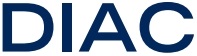 ОБЩЕСТВО С ОГРАНИЧЕННОЙ ОТВЕТСТВЕННОСТЬЮ «ДИАС-К»Юридический адрес: 107065, г. Москва, ул. Курганская, д. 3, этаж 1, помещ. /ком. XXXIV/3Фактический (почтовый) адрес: 107065 г. Москва, ул. Курганская, дом 3Тел. 8 (495) 317-17-07 e-mail: info@diack.ru ОГРН: 1137746922642 ИНН: 7718950509 КПП: 771801001 ПРАВИЛА ВНУТРЕННЕГО РАСПОРЯДКА ОБУЧАЮЩИХСЯг.Москва2023г.1. Общие положения1.1. Правила внутреннего распорядка обучающихся Учебного центра ООО «ДИАС-К» (далее – УЦ) разработаны в соответствии с Федеральным законом от 29 декабря 2012 г. №273-ФЗ «Об образовании в Российской Федерации», Порядком организации и  осуществления образовательной деятельности по дополнительным профессиональным программам, утвержденным приказом Минобрнауки России от 01.07.2013 г. № 499,  Порядком применения к обучающимся и снятия с обучающихся мер дисциплинарного взыскания, утвержденным приказом Минобрнауки России от 15.03.2013 г. №185, Положением о специализированном структурном образовательном подразделении Учебный центр ООО «ДИАС-К».1.2. Настоящие Правила регулируют режим организации образовательного процесса, права и обязанности обучающихся, применение поощрения и мер дисциплинарного взыскания к обучающимся Учебного центра.1.3. Дисциплина в Учебном центре поддерживается на основе уважения человеческого достоинства обучающихся и педагогических работников. Применение физического и (или) психического насилия по отношению к обучающимся не допускается.1.4. Настоящие Правила обязательны для исполнения всеми обучающимися Учебном центре.1.5. Текст настоящих Правил размещается на официальном сайте Учебного центра в сети Интернет. Один экземпляр настоящих Правил хранится в ООО «ДИАС-К».2. Права, обязанности и ответственность обучающихся2.1. Обучающиеся имеют право на:2.1.1. предоставление условий для обучения с учетом особенностей их психофизического развития и состояния здоровья;2.1.2. обучение по индивидуальному учебному плану, в том числе ускоренное обучение в пределах осваиваемой образовательной программы в порядке, установленном положением об обучении по индивидуальному учебному плану;2.1.3. повторное (не более двух раз) прохождение промежуточной аттестации по учебному предмету, курсу, дисциплине, модулю (при наличии) в сроки, определяемые Учебным центром, в пределах времени освоения образовательной программы;2.1.4. выбор факультативных (необязательных для осваиваемой образовательнойпрограммы) и элективных (избираемых в обязательном порядке) учебных курсов (модулей) из перечня, предлагаемого Учебным центром, если соответствующая образовательная программа предполагает наличие таких курсов (модулей);2.1.5. освоение наряду с предметами по осваиваемой образовательной программе любых других предметов, преподаваемых в Учебном центре;2.1.6. зачет результатов освоения предметов в других организациях, осуществляющих образовательную деятельность, в соответствии с порядком зачета результатов освоения обучающимися учебных курсов (модулей) в других организациях, осуществляющих образовательную деятельность;2.1.7. уважение человеческого достоинства, защиту от всех форм физическогои психического насилия, оскорбления личности, охрану жизни и здоровья;2.1.8. свободу совести, информации, свободное выражение собственных взглядови убеждений;2.1.9. перевод для получения образования по другой форме обучения и форме получения образования в порядке, установленном законодательством об образовании и локальными нормативными актами ООО «ДИАС-К»;2.1.10. обжалование локальных актов ООО «ДИАС-К», касающихся образовательной деятельности Учебного центра, в установленном законодательством РФ порядке;2.1.11. бесплатное пользование учебниками, учебными пособиями, средствами обучения и воспитания, библиотечно-информационными ресурсами, учебной базой Учебного центра;2.1.12. развитие своих творческих способностей и интересов, включая участие в конкурсах, выставках, смотрах и других массовых мероприятиях;2.1.13. поощрение за успехи в учебной, общественной, научной, научно-технической, творческой, экспериментальной и инновационной деятельности в соответствии с п. 3.1;2.1.14. благоприятную среду жизнедеятельности в Учебном центре без окружающего табачного дыма и охрану здоровья от воздействия окружающего табачного дыма и последствий потребления табака;2.1.15. посещение по своему выбору мероприятий, которые проводятся в Учебном центре и не предусмотрены учебным планом, в порядке, установленном соответствующим положением;2.1.16. обращение в комиссию по урегулированию споров между участникамиобразовательных отношений;2.1.17. ознакомление с уставом ООО «ДИАС-К», с лицензией на осуществлениеобразовательной деятельности, локальными нормативными актами ООО «ДИАС-К»;2.1.18. подачу предложений по улучшению работы Учебного центра;2.1.19. защиту своих персональных данных;2.1.20. иные права, предусмотренные действующим законодательством РоссийскойФедерации, локальными нормативными актами ООО «ДИАС-К» и договоров, заключенным между обучающимся (заказчиком) и ООО «ДИАС-К».2.2. Обучающиеся обязаны:2.2.1. добросовестно осваивать образовательную программу, выполнять индивидуальный учебный план, в том числе посещать, в том числе в режиме онлайн, предусмотренные учебным планом или индивидуальным учебным планом учебные занятия, осуществлять самостоятельную подготовку к ним, выполнять задания, данные педагогическими работниками в рамках образовательной программы;2.2.2. ликвидировать академическую задолженность в сроки, определяемые Учебным центром;2.2.3. выполнять требования Положения о специализированном структурномобразовательном подразделении «Учебный центр ООО «ДИАС-К», настоящих ПВР и иных локальных нормативных актов ООО «ДИАС-К», касающихся образовательной деятельности Учебного центра, по вопросам организации и осуществления образовательной деятельности;2.2.4. заботиться о сохранении и укреплении своего здоровья, стремиться к нравственному, духовному и физическому развитию и самосовершенствованию;2.2.5. немедленно информировать педагогического работника, ответственногоза осуществление мероприятия, о каждом несчастном случае, произошедшим с ними илиочевидцами которого они стали во время проведения занятия;2.2.6. уважать честь и достоинство других обучающихся и работников Учебного центра, не создавать препятствий для получения образования другими обучающимися;2.2.7. бережно относиться к имуществу ООО «ДИАС-К»;2.2.8. соблюдать режим организации образовательного процесса, принятый в ООО«ДИАС-К»;2.2.9. соблюдать нормы законодательства в сфере охраны здоровья граждан от воздействия окружающего табачного дыма и последствий потребления табака;2.2.10. не осуществлять действия, влекущие за собой нарушение прав других лицна благоприятную среду жизнедеятельности без окружающего табачного дыма и охрануих здоровья от воздействия окружающего табачного дыма и последствий потребления табака;2.2.11. не допускать нарушения прав ООО «ДИАС-К» в области интеллектуальнойсобственности, не нарушать авторских и иных прав на результаты интеллектуальнойдеятельности, принадлежащие ООО «ДИАС-К»;2.2.12. выполнять иные обязанности, предусмотренные законодательством Российской Федерации, а также локальными нормативными актами ООО «ДИАС-К».2.3. Обучающимся запрещается:2.3.1. приносить, передавать, использовать в Учебном центре и на его территории оружие, спиртные напитки, табачные изделия (а также кальяны, электронные парогенераторы (электронные сигареты) и т. п.), токсические и наркотические вещества и иные предметы и вещества, способные причинить вред здоровью участников образовательного процесса и (или) деморализовать образовательный процесс;2.3.2. приносить, передавать использовать любые предметы и вещества, могущие привести к взрывам, возгораниям и отравлению;2.3.3. применять физическую силу в отношении других обучающихся, работников Учебного центра и иных лиц;2.3.4. осуществлять копирование, в том числе путем записи с экрана, использования специального программного обеспечения и (или) распространения методических материалов, видеозаписей, вебинаров и иных результатов интеллектуальной деятельности, используемых в образовательной деятельности Учебного центра;2.3.5. распространять посредством интерактивной образовательной онлайн-платформы ДИАС-К и (или) посредством любых сервисов, используемых Учебным центром для реализации образовательных программ, запрещенную на территории Российской Федерации информацию.2.4. За неисполнение или нарушение Положения о специализированном структурном образовательном подразделении «Учебный центр ООО «ДИАС-К», настоящих ПВР и иных локальных нормативных актов ООО «ДИАС-К», касающихся деятельности Учебного центра по вопросам организации и осуществления образовательной деятельности, обучающиеся несут ответственность в соответствии с настоящими ПВР.3. Поощрения и дисциплинарное воздействие3.1. За образцовое выполнение своих обязанностей, повышение качества обученности, безупречную учебу, достижения на олимпиадах, конкурсах, смотрах и за другие достижения в учебной и внеучебной деятельности к обучающимся Учебного центра могут быть применены следующие виды поощрений:3.1.1. объявление благодарности;3.1.2. награждение почетной грамотой и (или) дипломом;3.2. Объявление благодарности, награждение почетной грамотой (дипломом)осуществляется директором Учебного центра.3.3. За нарушение Положения о специализированном структурном образовательном подразделении «Учебный центр ООО «ДИАС-К», настоящих ПВР и иных локальных нормативных актов Учебного центра к обучающимся могут бытьприменены следующие меры дисциплинарного воздействия:3.3.1. меры воспитательного характера;3.3.2. дисциплинарные взыскания.3.4. Меры воспитательного характера представляют собой действия администрации и педагогических работников Учебного центра, направленные на разъяснение недопустимости нарушения настоящих ПВР, воспитание личных качеств обучающихся, добросовестное отношение к учебе и соблюдению дисциплины.3.5. К обучающимся могут быть применены следующие меры дисциплинарного взыскания:3.5.1. замечание;3.5.2. выговор;3.5.3. отчисление.3.6. Применение дисциплинарных взысканий.3.6.1. Дисциплинарное взыскание применяется не позднее одного месяца со дняобнаружения дисциплинарного проступка и не позднее шести месяцев со дня его совершения, не считая времени болезни обучающегося.За каждый дисциплинарный проступок может быть применено только однодисциплинарное взыскание.При наложении дисциплинарного взыскания действует принцип рецидива, когда за один и тот же проступок, совершенный в течение времени освоения образовательной программы, повторно наказание ужесточается.3.6.2. Не допускается применение мер дисциплинарного взыскания к обучающимся во время их болезни, отпуска по беременности и родам или отпуска по уходу за ребенком.Учебного центра того или иного участника образовательных отношений.3.6.4. При получении письменного заявления о совершении обучающимся дисциплинарного проступка директор Учебного центра в течение трех рабочих дней передает его в комиссию по расследованию дисциплинарных проступков, создаваемую приказом Генерального директора ООО «ДИАС-К». Комиссия в своей деятельности руководствуется соответствующим Положением.3.6.5. В случае признания обучающегося виновным в совершении дисциплинарногопроступка комиссией выносится решение о применении к нему соответствующегодисциплинарного взыскания.3.6.6. Отчисление обучающегося в качестве меры дисциплинарного взысканияприменяется, если меры дисциплинарного воздействия воспитательного характера не далирезультата, обучающийся имеет не менее двух дисциплинарных взысканий за времени освоения образовательной программы и его дальнейшее пребывание в Учебного центра оказывает отрицательное влияние на других обучающихся, нарушает их права и права работников, а также нормальное функционирование Учебного центра.3.6.7. Дисциплинарное взыскание на основании решения комиссии объявляетсяраспорядительным актом Генерального директора ООО «ДИАС-К». Распорядительный акт о вынесении дисциплинарного взыскания в течение трех рабочих дней со дня изданиянаправляется обучающемуся по электронной почте, указанной им при записи на обучение.3.6.8. Обучающийся вправе обжаловать в комиссию по урегулированию споров между Учебного центра меры дисциплинарного взыскания и их применение.3.6.9. Генеральный директор ООО «ДИАС-К» имеет право снять меру дисциплинарного взыскания по собственной инициативе, просьбе самого обучающегося.3.6.10. Если в результате преднамеренных действий, нарушающих ПВР, требования иных Учебного центра, а также требований договора, ООО «ДИАС-К» будет нанесен материальный ущерб, то виновный обучающийся может нести материальную и уголовную ответственность в пределах, предусмотренных законодательством Российской Федерации.4. Защита прав обучающихся4.1. В целях защиты своих прав обучающиеся самостоятельно или через своихпредставителей вправе:4.1.1. направлять в органы управления ООО «ДИАС-К» обращения о нарушении и (или) ущемлении его работниками прав, свобод и социальных гарантий обучающихся;4.1.2. обращаться в комиссию по урегулированию споров между участникамиобразовательных отношений;4.1.3. использовать не запрещенные законодательством РФ иные способы защиты своих прав и законных интересов.УтверждаюГенеральный директорООО «ДИАС-К»_____________ А.А. Шинкин01 июня 2023 г.